IV детский фестиваль гимнастики "OLYMPICO BABY CUP" 
2007-2008 гг.р.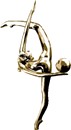 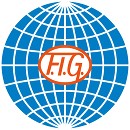 г.Казань 05-07.04.2018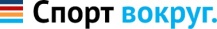 Отчет сформирован 07.04.2018 в 10:25	Стр 1 из 1Итоговый протокол	место	имяИтоговый протокол	место	имягород (школа/клуб)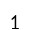 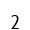 сумма1ПриволжанкаКазань (СДЮСШОР "Приволжанка")14,400314,300128,7002БонпариКазань (Центр гимнастики Олимпийской чемпионки Юлии Барсуковой)14,650212,600227,2502БисКазань (Центр гимнастики Олимпийской чемпионки Юлии Барсуковой)15,950111,300327,2503ЯмайкаКазань (СДЮСШОР "Приволжанка")13,30049,800623,1004БамбиноКазань (СДЮСШОР "Приволжанка")11,400610,250421,6505ЗвездочкиЛениногорск (МБО ДОД ДЮСШ -1)11,70057,700719,4006ПламяКазань (ДЮСШ "Ника")7,300710,050517,3507КолибриСтарМосква (КолибриСтар)4,50084,70089,200